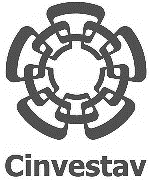 FORMATO DE CANCELACIÓN DEL APOYO PARA MANUTENCIÓNOficio de la Coordinación Académica del Programa de Posgrado firmado, que mencione las razones fundadas y motivadas de acuerdo con la normatividad institucional que respalde la solicitud.Nombre de la persona beneficiaria:___________________                          ____________________                    ______________________     Primer Apellido                                                   Segundo Apellido                                         Nombre(s)Nombre de la persona beneficiaria:___________________                          ____________________                    ______________________     Primer Apellido                                                   Segundo Apellido                                         Nombre(s)Nombre de la persona beneficiaria:___________________                          ____________________                    ______________________     Primer Apellido                                                   Segundo Apellido                                         Nombre(s)Nombre de la persona beneficiaria:___________________                          ____________________                    ______________________     Primer Apellido                                                   Segundo Apellido                                         Nombre(s)Matrícula: ________________CVU: ______________CVU: ______________Grado: _________________Nombre del Programa de Posgrado: ___________________________________________________________________________________Nombre del Programa de Posgrado: ___________________________________________________________________________________Nombre del Programa de Posgrado: ___________________________________________________________________________________Nombre del Programa de Posgrado: ___________________________________________________________________________________Fundamentación y motivación que sustenta la solicitud de cancelación:Fundamentación y motivación que sustenta la solicitud de cancelación:Fundamentación y motivación que sustenta la solicitud de cancelación:Fundamentación y motivación que sustenta la solicitud de cancelación:Vo. Bo. de la Coordinación Académica del Programa de Posgrado_____________________________________Nombre y firma Vo. Bo. de la Coordinación Académica del Programa de Posgrado_____________________________________Nombre y firma Sello de la Coordinación AcadémicaSello de la Coordinación AcadémicaFecha de solicitud:        __/ __/ 20____                                        dd     mm     aaaaFecha de solicitud:        __/ __/ 20____                                        dd     mm     aaaaFecha de solicitud:        __/ __/ 20____                                        dd     mm     aaaaFecha de solicitud:        __/ __/ 20____                                        dd     mm     aaaa